Test Name: 2019-2020 Math 8 Semester 1 Exam REVIEW 1Segment  is a transformation of segment  .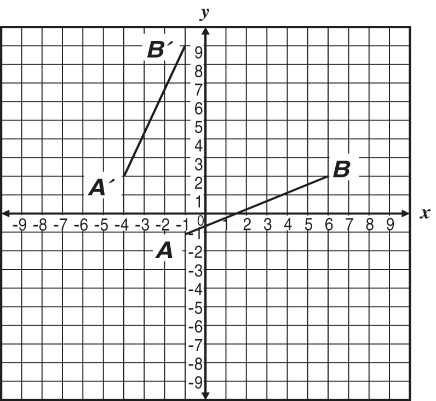 Segment  is a transformation of segment  .Segment  is a transformation of segment  .Segment  is a transformation of segment  .A is a translation of  left 3 units.C is a reflection of  over the line      .B is a 90-degree rotation of  .D is a translation of  up 3 units.2Rectangle PQRS has side lengths of 7 and 3 as shown on the grid below.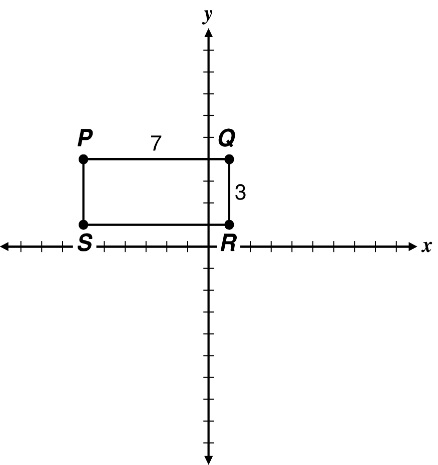 Rectangle PQRS is reflected across the y-axis to form Rectangle  What is the length of Rectangle PQRS has side lengths of 7 and 3 as shown on the grid below.Rectangle PQRS is reflected across the y-axis to form Rectangle  What is the length of Rectangle PQRS has side lengths of 7 and 3 as shown on the grid below.Rectangle PQRS is reflected across the y-axis to form Rectangle  What is the length of Rectangle PQRS has side lengths of 7 and 3 as shown on the grid below.Rectangle PQRS is reflected across the y-axis to form Rectangle  What is the length of A3C7B6D143Reflect Quadrilateral ABCD over the y-axis and then translate it six units down.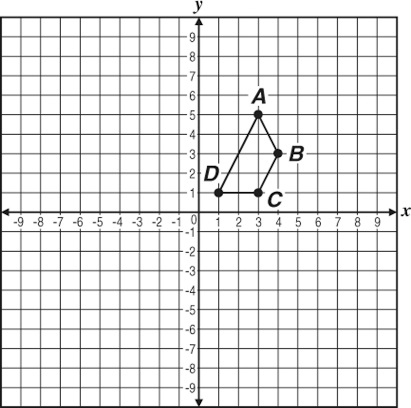 What are the coordinates of the final image of Point B?Reflect Quadrilateral ABCD over the y-axis and then translate it six units down.What are the coordinates of the final image of Point B?Reflect Quadrilateral ABCD over the y-axis and then translate it six units down.What are the coordinates of the final image of Point B?Reflect Quadrilateral ABCD over the y-axis and then translate it six units down.What are the coordinates of the final image of Point B?A(–10, 3)C(–3, –1)B(–4, –3)D(4, –9)4A geometric transformation is described algebraically as shown below.Which best describes this transformation?A geometric transformation is described algebraically as shown below.Which best describes this transformation?A geometric transformation is described algebraically as shown below.Which best describes this transformation?A geometric transformation is described algebraically as shown below.Which best describes this transformation?Aa translation 3 units up and 3 units to the rightCa 180° degree rotation centered at the point Ba translation 3 units down and 3 units to the leftDa dilation with scale factor 3 centered at the origin5Esteban drew Triangle JKL on a coordinate plane, with J(–3, 5), K(–1, –4), and L(2, 4). Then he drew Triangle J'K'L', the result of the dilation () . What are the coordinates of Point J'?Esteban drew Triangle JKL on a coordinate plane, with J(–3, 5), K(–1, –4), and L(2, 4). Then he drew Triangle J'K'L', the result of the dilation () . What are the coordinates of Point J'?Esteban drew Triangle JKL on a coordinate plane, with J(–3, 5), K(–1, –4), and L(2, 4). Then he drew Triangle J'K'L', the result of the dilation () . What are the coordinates of Point J'?Esteban drew Triangle JKL on a coordinate plane, with J(–3, 5), K(–1, –4), and L(2, 4). Then he drew Triangle J'K'L', the result of the dilation () . What are the coordinates of Point J'?ACBD6Which graph shows a rectangle similar to the rectangle below?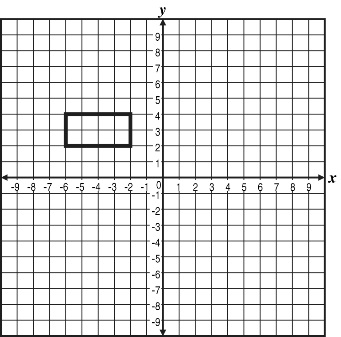 Which graph shows a rectangle similar to the rectangle below?Which graph shows a rectangle similar to the rectangle below?Which graph shows a rectangle similar to the rectangle below?A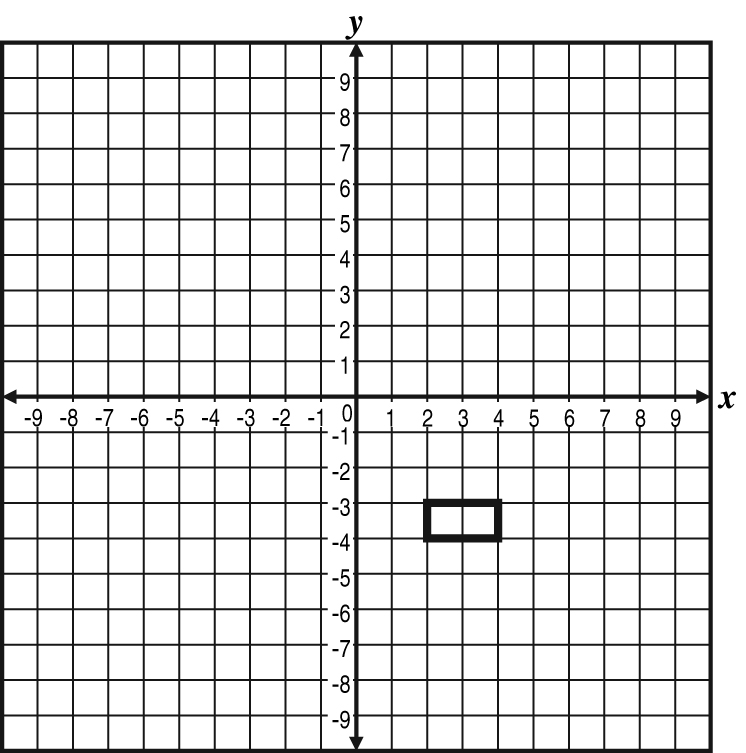 C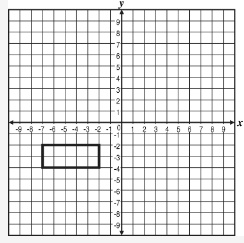 B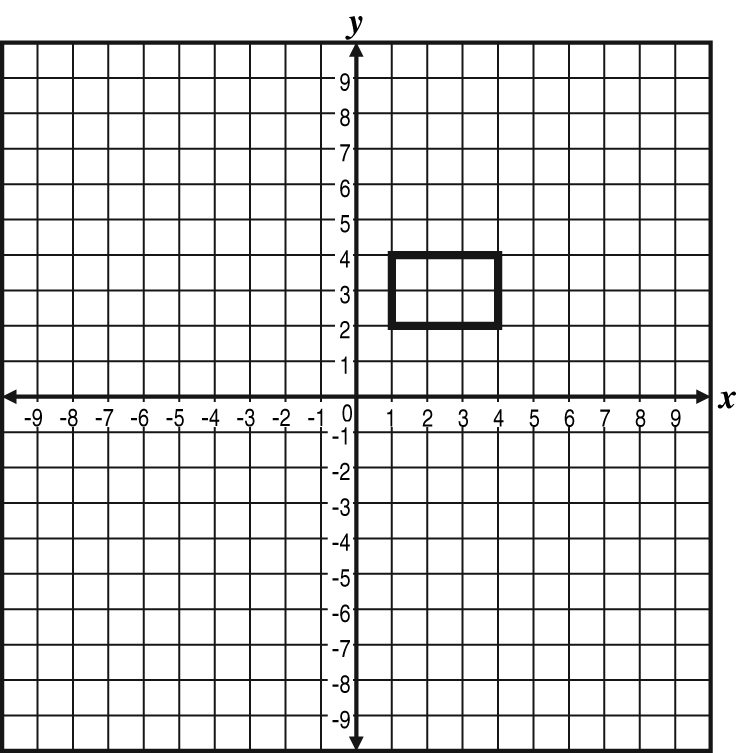 D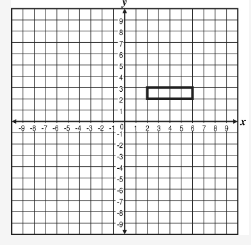 7A piece of artwork has similar rectangles that are translated. Which one of these best represents this artwork?A piece of artwork has similar rectangles that are translated. Which one of these best represents this artwork?A piece of artwork has similar rectangles that are translated. Which one of these best represents this artwork?A piece of artwork has similar rectangles that are translated. Which one of these best represents this artwork?A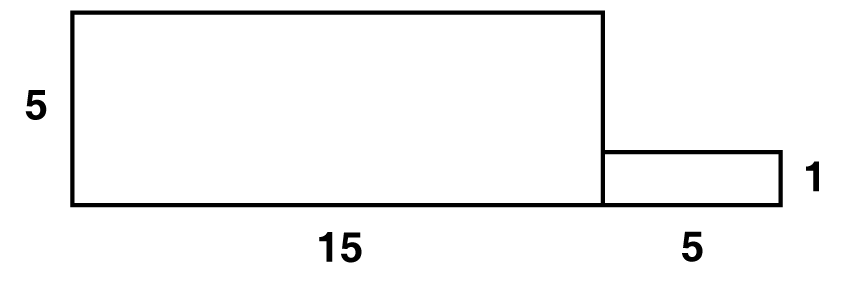 C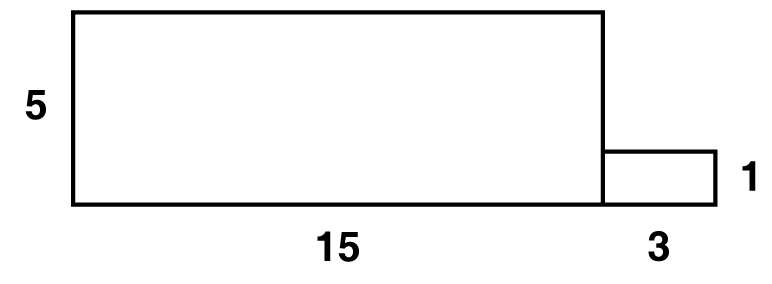 B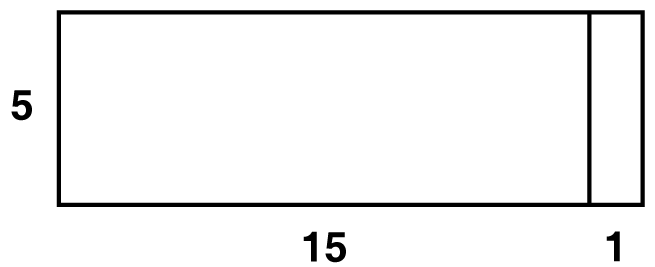 D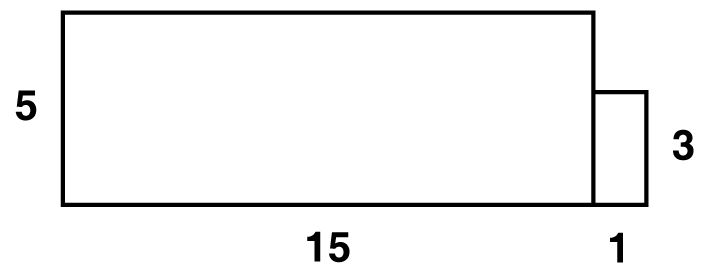 8  are similar.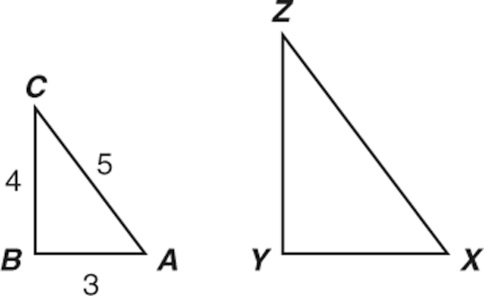 What could be the lengths of the sides of  are similar.What could be the lengths of the sides of  are similar.What could be the lengths of the sides of  are similar.What could be the lengths of the sides ofACBD9The rectangular dining room floor at Mrs. Washington’s restaurant is 16 feet by 20 feet. She wants to buy a rug that is geometrically similar to the dining room floor. Which rug dimensions correspond to a rug that would be similar to the floor?The rectangular dining room floor at Mrs. Washington’s restaurant is 16 feet by 20 feet. She wants to buy a rug that is geometrically similar to the dining room floor. Which rug dimensions correspond to a rug that would be similar to the floor?The rectangular dining room floor at Mrs. Washington’s restaurant is 16 feet by 20 feet. She wants to buy a rug that is geometrically similar to the dining room floor. Which rug dimensions correspond to a rug that would be similar to the floor?The rectangular dining room floor at Mrs. Washington’s restaurant is 16 feet by 20 feet. She wants to buy a rug that is geometrically similar to the dining room floor. Which rug dimensions correspond to a rug that would be similar to the floor?A8 feet by 12 feetC12 feet by 15 feetB10 feet by 14 feetD14 feet by 18 feet10Parallel lines g and h are shown on one grid, and parallel lines k and j are shown on the other grid.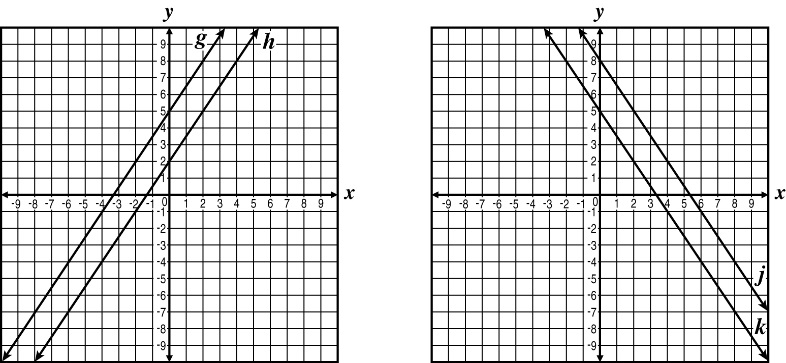 Which statement is true in terms of the transformation from lines g and h to create lines j and k?Parallel lines g and h are shown on one grid, and parallel lines k and j are shown on the other grid.Which statement is true in terms of the transformation from lines g and h to create lines j and k?Parallel lines g and h are shown on one grid, and parallel lines k and j are shown on the other grid.Which statement is true in terms of the transformation from lines g and h to create lines j and k?Parallel lines g and h are shown on one grid, and parallel lines k and j are shown on the other grid.Which statement is true in terms of the transformation from lines g and h to create lines j and k?ALines g and h were translated to the right 8 units.CLines g and h were reflected over the y-axis and then reflected over the x-axis.BLines g and h were reflected over the y-axis and then translated up 3 units.DLines g and h were reflected over the x-axis and then translated to the right 5 units.11Parallel lines l, m, and n are shown.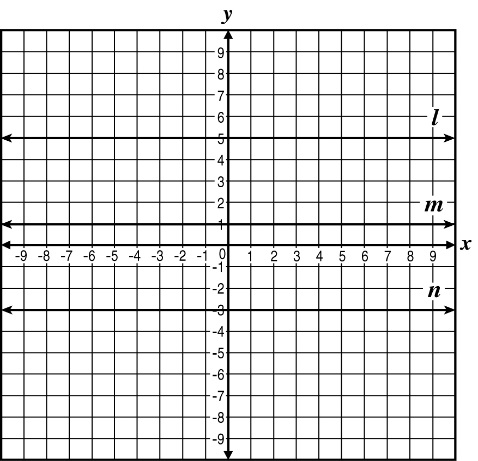 If line l is mapped to line m and line m is mapped to line n, what is true for the transformation that took place?Parallel lines l, m, and n are shown.If line l is mapped to line m and line m is mapped to line n, what is true for the transformation that took place?Parallel lines l, m, and n are shown.If line l is mapped to line m and line m is mapped to line n, what is true for the transformation that took place?Parallel lines l, m, and n are shown.If line l is mapped to line m and line m is mapped to line n, what is true for the transformation that took place?ALine n was translated up 8 units.CLine l was translated down 8 units.BLine m was translated up 4 unitsDLine m was translated down 4 units.12Quadrilateral PQRS is rotated 180° about the origin.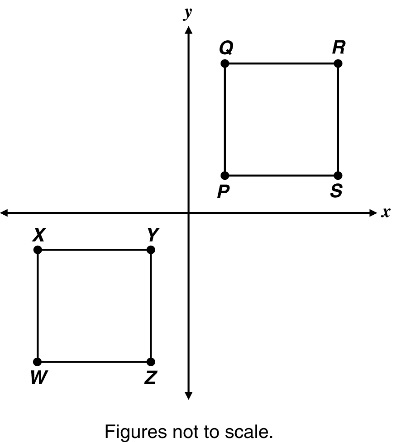 Which angle in Quadrilateral WXYZ must necessarily measure the same as Angle Q?Quadrilateral PQRS is rotated 180° about the origin.Which angle in Quadrilateral WXYZ must necessarily measure the same as Angle Q?Quadrilateral PQRS is rotated 180° about the origin.Which angle in Quadrilateral WXYZ must necessarily measure the same as Angle Q?Quadrilateral PQRS is rotated 180° about the origin.Which angle in Quadrilateral WXYZ must necessarily measure the same as Angle Q?AAngle WCAngle YBAngle XDAngle Z13Figure WXYZ is shown below.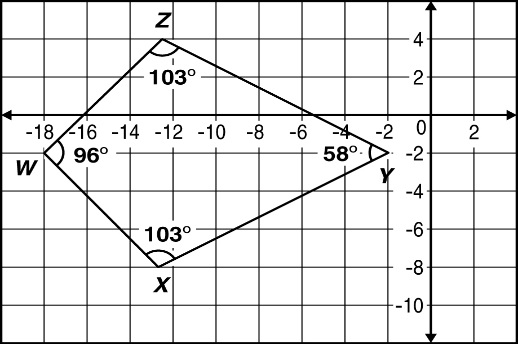 Figure WXYZ is translated up 3 units and 4 units to the right to create Figure W'X'Y'Z'. What is the measure of angle Z' after this transformation?Figure WXYZ is shown below.Figure WXYZ is translated up 3 units and 4 units to the right to create Figure W'X'Y'Z'. What is the measure of angle Z' after this transformation?Figure WXYZ is shown below.Figure WXYZ is translated up 3 units and 4 units to the right to create Figure W'X'Y'Z'. What is the measure of angle Z' after this transformation?Figure WXYZ is shown below.Figure WXYZ is translated up 3 units and 4 units to the right to create Figure W'X'Y'Z'. What is the measure of angle Z' after this transformation?A103°C77°B96°D58°14In the following diagram, two parallel lines are cut by a transversal.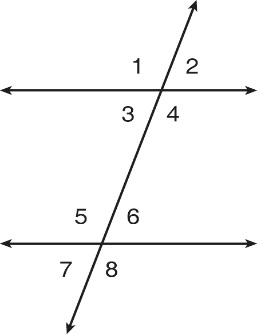 The measure of which angle is equal to the measure ofIn the following diagram, two parallel lines are cut by a transversal.The measure of which angle is equal to the measure ofIn the following diagram, two parallel lines are cut by a transversal.The measure of which angle is equal to the measure ofIn the following diagram, two parallel lines are cut by a transversal.The measure of which angle is equal to the measure ofACBD15Maple Street and Elm Street are parallel to each other and both intersect Arbor Street.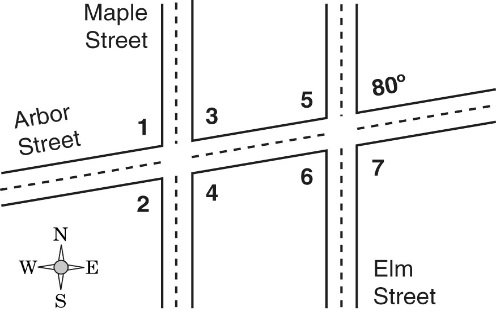 Which statement must be true?Maple Street and Elm Street are parallel to each other and both intersect Arbor Street.Which statement must be true?Maple Street and Elm Street are parallel to each other and both intersect Arbor Street.Which statement must be true?Maple Street and Elm Street are parallel to each other and both intersect Arbor Street.Which statement must be true?ACBD16In the figure below,  and  are parallel to  of 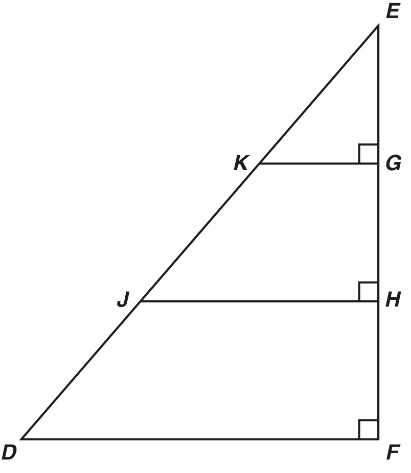 Which pair of angles is congruent?In the figure below,  and  are parallel to  of Which pair of angles is congruent?In the figure below,  and  are parallel to  of Which pair of angles is congruent?In the figure below,  and  are parallel to  of Which pair of angles is congruent?A andC andB andD and17A triangle having vertices at  , , and  is dilated by a scale factor of  to form Triangle A'B'C'.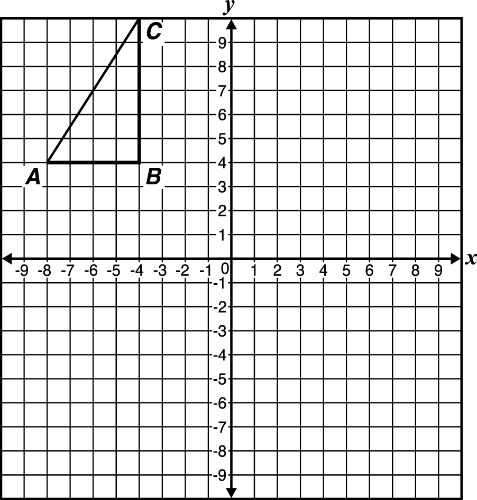 Which statement is true?A triangle having vertices at  , , and  is dilated by a scale factor of  to form Triangle A'B'C'.Which statement is true?A triangle having vertices at  , , and  is dilated by a scale factor of  to form Triangle A'B'C'.Which statement is true?A triangle having vertices at  , , and  is dilated by a scale factor of  to form Triangle A'B'C'.Which statement is true?AThe length of A'C' is one-half the length of AC.CThe length of A'C' is twice the length of AC.BThe length of A'C' is the same as the length of AC.DThe length of A'C' is four times the length of AC.18Given that these two right triangles are similar, what is the value of x?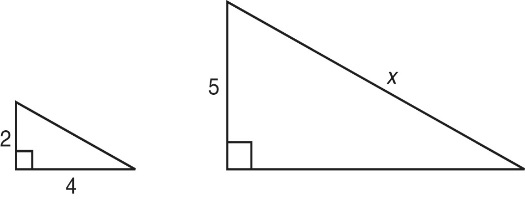 Given that these two right triangles are similar, what is the value of x?Given that these two right triangles are similar, what is the value of x?Given that these two right triangles are similar, what is the value of x?AC10B7D19In the figure below,    is similar to .  What is the length of  ? 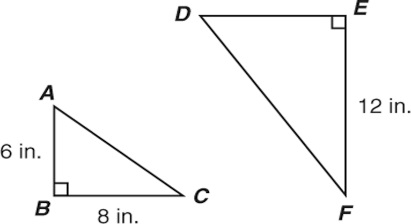 In the figure below,    is similar to .  What is the length of  ? In the figure below,    is similar to .  What is the length of  ? In the figure below,    is similar to .  What is the length of  ? A8 inC10 inB9 inD16 in20A church has an isosceles triangular window. The lengths of the sides of this window are 2.5 feet, 2.5 feet, and 3.5 feet. A nearby church has a similar window. Which best represents the length of sides of the second window?A church has an isosceles triangular window. The lengths of the sides of this window are 2.5 feet, 2.5 feet, and 3.5 feet. A nearby church has a similar window. Which best represents the length of sides of the second window?A church has an isosceles triangular window. The lengths of the sides of this window are 2.5 feet, 2.5 feet, and 3.5 feet. A nearby church has a similar window. Which best represents the length of sides of the second window?A church has an isosceles triangular window. The lengths of the sides of this window are 2.5 feet, 2.5 feet, and 3.5 feet. A nearby church has a similar window. Which best represents the length of sides of the second window?A1.25 feet, 1.25 feet, 1.25 feetC5 feet, 5 feet, 4 feetB1.25 feet, 1.25 feet, 2.75 feetD3.75 feet, 3.75 feet, 5.25 feet21Which is a dilation of  with a scale factor of 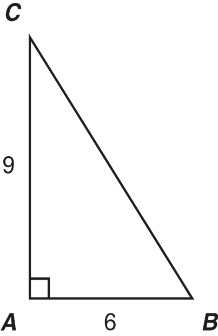 Which is a dilation of  with a scale factor of Which is a dilation of  with a scale factor of Which is a dilation of  with a scale factor of A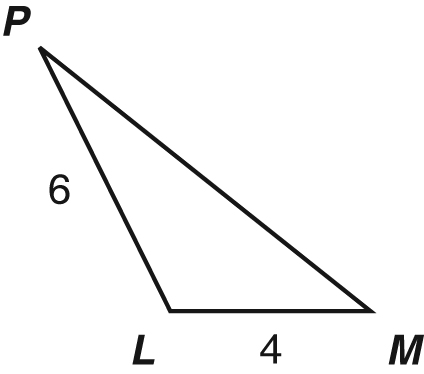 C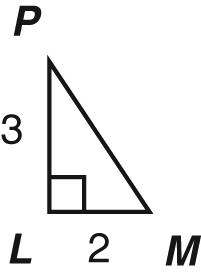 B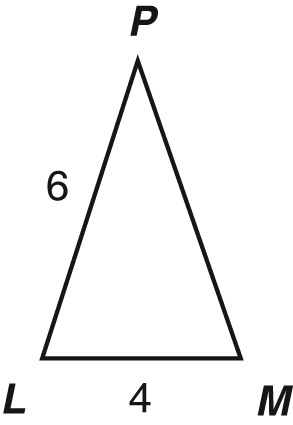 D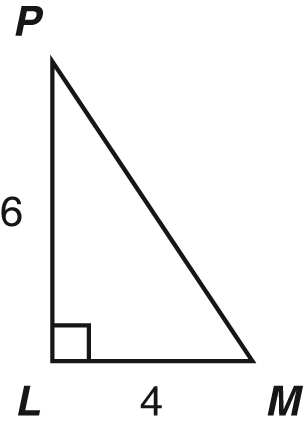 22Triangle PRQ is similar to Triangle XYZ as shown below. The dimensions are given in 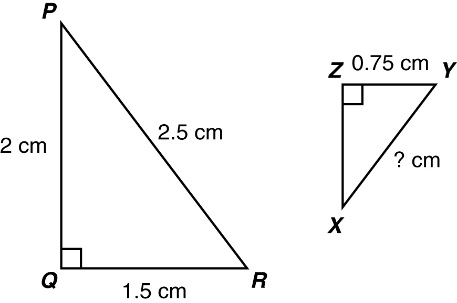 centimeters (cm).What is the length, in centimeters, ofTriangle PRQ is similar to Triangle XYZ as shown below. The dimensions are given in centimeters (cm).What is the length, in centimeters, ofTriangle PRQ is similar to Triangle XYZ as shown below. The dimensions are given in centimeters (cm).What is the length, in centimeters, ofTriangle PRQ is similar to Triangle XYZ as shown below. The dimensions are given in centimeters (cm).What is the length, in centimeters, ofA0.45C1.25B1D523Which of the following equations has no solution?Which of the following equations has no solution?Which of the following equations has no solution?Which of the following equations has no solution?ACBD24Which equation has no solution?Which equation has no solution?Which equation has no solution?Which equation has no solution?ACBD25Which equation has only one solution?Which equation has only one solution?Which equation has only one solution?Which equation has only one solution?ACBD26Which statement regarding the number of solutions for the linear equation shown below is true?Which statement regarding the number of solutions for the linear equation shown below is true?Which statement regarding the number of solutions for the linear equation shown below is true?Which statement regarding the number of solutions for the linear equation shown below is true?AThere is no solution.CThere are exactly two solutions.BThere is exactly one solution.DThere are infinitely many solutions.27A linear equation is shown below.Which statement is true?A linear equation is shown below.Which statement is true?A linear equation is shown below.Which statement is true?A linear equation is shown below.Which statement is true?AThe equation has no solution.CThe solutions to the equation are 3 and 7.BThe solution to the equation is 3.DThe equation has infinitely many solutions.28If  what is the value of x?If  what is the value of x?If  what is the value of x?If  what is the value of x?A–171C54B–19D6029If the equation  has infinitely many solutions, what is the value of k?If the equation  has infinitely many solutions, what is the value of k?If the equation  has infinitely many solutions, what is the value of k?If the equation  has infinitely many solutions, what is the value of k?A7C27B10D3030What value of x makes the equation  true?What value of x makes the equation  true?What value of x makes the equation  true?What value of x makes the equation  true?A6C12B8D2431What value of x makes the equation  true?What value of x makes the equation  true?What value of x makes the equation  true?What value of x makes the equation  true?A3C7B6D1132One of the tires on the truck Ian is rebuilding has a slow leak. The recommended inflation pressure of the tire is 35 pounds per square inch (psi). Due to the leak, the tire loses approximately 3 psi of pressure each day. The equation below can be used to determine I, the tire’s inflation pressure when d days have passed since it was properly inflated.How many days have passed if the tire’s inflation is approximately 11 psi?One of the tires on the truck Ian is rebuilding has a slow leak. The recommended inflation pressure of the tire is 35 pounds per square inch (psi). Due to the leak, the tire loses approximately 3 psi of pressure each day. The equation below can be used to determine I, the tire’s inflation pressure when d days have passed since it was properly inflated.How many days have passed if the tire’s inflation is approximately 11 psi?One of the tires on the truck Ian is rebuilding has a slow leak. The recommended inflation pressure of the tire is 35 pounds per square inch (psi). Due to the leak, the tire loses approximately 3 psi of pressure each day. The equation below can be used to determine I, the tire’s inflation pressure when d days have passed since it was properly inflated.How many days have passed if the tire’s inflation is approximately 11 psi?One of the tires on the truck Ian is rebuilding has a slow leak. The recommended inflation pressure of the tire is 35 pounds per square inch (psi). Due to the leak, the tire loses approximately 3 psi of pressure each day. The equation below can be used to determine I, the tire’s inflation pressure when d days have passed since it was properly inflated.How many days have passed if the tire’s inflation is approximately 11 psi?A3C15B8D2433Enrique was asked to solve the equation His steps are shown.Step 1:  Step 2:  Step 3:   Step 4:  Which statement about his solution is correct?Enrique was asked to solve the equation His steps are shown.Step 1:  Step 2:  Step 3:   Step 4:  Which statement about his solution is correct?Enrique was asked to solve the equation His steps are shown.Step 1:  Step 2:  Step 3:   Step 4:  Which statement about his solution is correct?Enrique was asked to solve the equation His steps are shown.Step 1:  Step 2:  Step 3:   Step 4:  Which statement about his solution is correct?AThe problem is worked correctly at each step.CIn Step 3 the problem should be BIn Step 2 the problem should be           DIn Step 4 the problem should be 34Which equation is equivalent to 3(2m + 7) = −5(6 + m)?Which equation is equivalent to 3(2m + 7) = −5(6 + m)?Which equation is equivalent to 3(2m + 7) = −5(6 + m)?Which equation is equivalent to 3(2m + 7) = −5(6 + m)?ACBD35If  what is the value of p?If  what is the value of p?If  what is the value of p?If  what is the value of p?A7200C–72B72D–720036Two hoses are used to fill a swimming pool. Together they fill the pool at a rate of 3 gallons every 5 seconds. An equation representing this is where t is the time in seconds and g is the number of gallons. About how many hours will it take to fill the pool if it holds 80,000 gallons?Two hoses are used to fill a swimming pool. Together they fill the pool at a rate of 3 gallons every 5 seconds. An equation representing this is where t is the time in seconds and g is the number of gallons. About how many hours will it take to fill the pool if it holds 80,000 gallons?Two hoses are used to fill a swimming pool. Together they fill the pool at a rate of 3 gallons every 5 seconds. An equation representing this is where t is the time in seconds and g is the number of gallons. About how many hours will it take to fill the pool if it holds 80,000 gallons?Two hoses are used to fill a swimming pool. Together they fill the pool at a rate of 3 gallons every 5 seconds. An equation representing this is where t is the time in seconds and g is the number of gallons. About how many hours will it take to fill the pool if it holds 80,000 gallons?A4C13B7D3737A pair of linear equations is graphed below.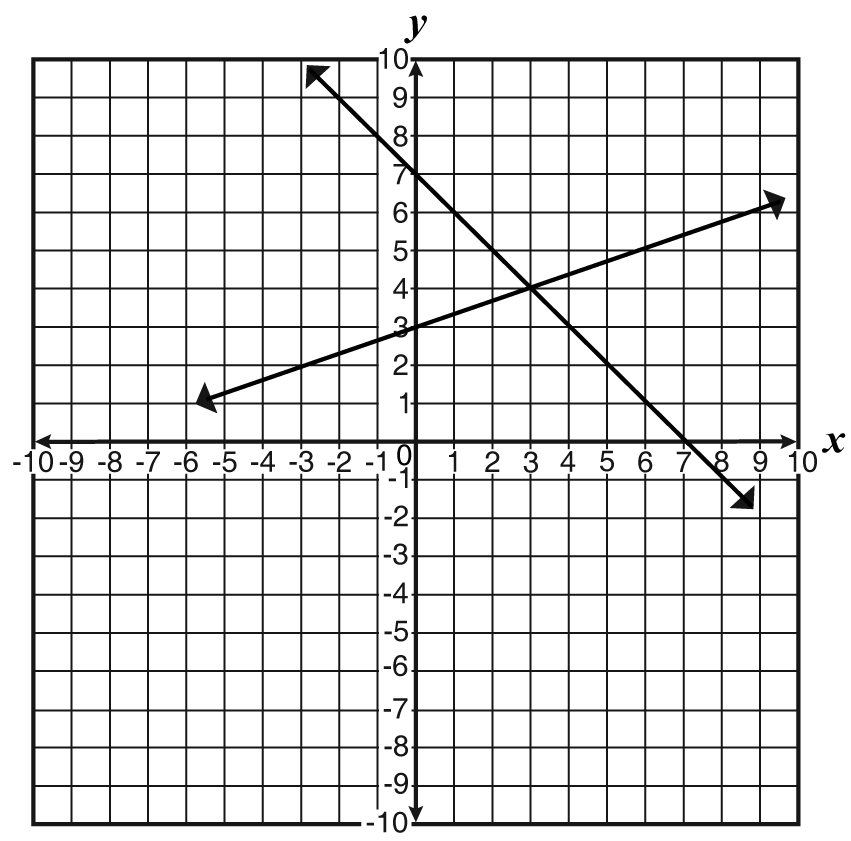 Which values for x and y would satisfy both of these equations?A pair of linear equations is graphed below.Which values for x and y would satisfy both of these equations?A pair of linear equations is graphed below.Which values for x and y would satisfy both of these equations?A pair of linear equations is graphed below.Which values for x and y would satisfy both of these equations?Ax = 0, y = 3Cx = 4, y = 3Bx = 3, y = 4Dx = 3, y = 738A system of linear equations is graphed below.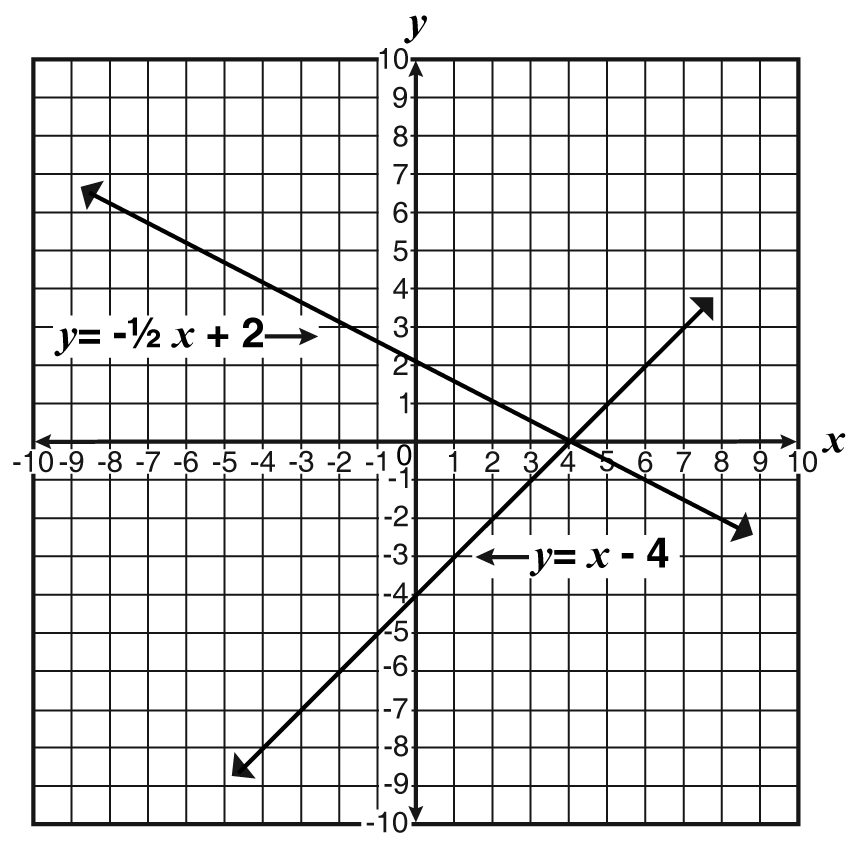 Which coordinate point represents the solution?A system of linear equations is graphed below.Which coordinate point represents the solution?A system of linear equations is graphed below.Which coordinate point represents the solution?A system of linear equations is graphed below.Which coordinate point represents the solution?A(0, 4)C(0, – 4)B(4, 0)D(4, – 4)39Terry sold 30 cans of paint at a total cost of $425. A can of paint holding one quart cost $10 each. A can of paint holding one gallon cost $15 each. The equations and graph below can be used to determine the number of cans of paint Terry sold, where x represents the number of quarts of paint, and y represents the number of gallons of paint.Number of cans: Total cost of cans: 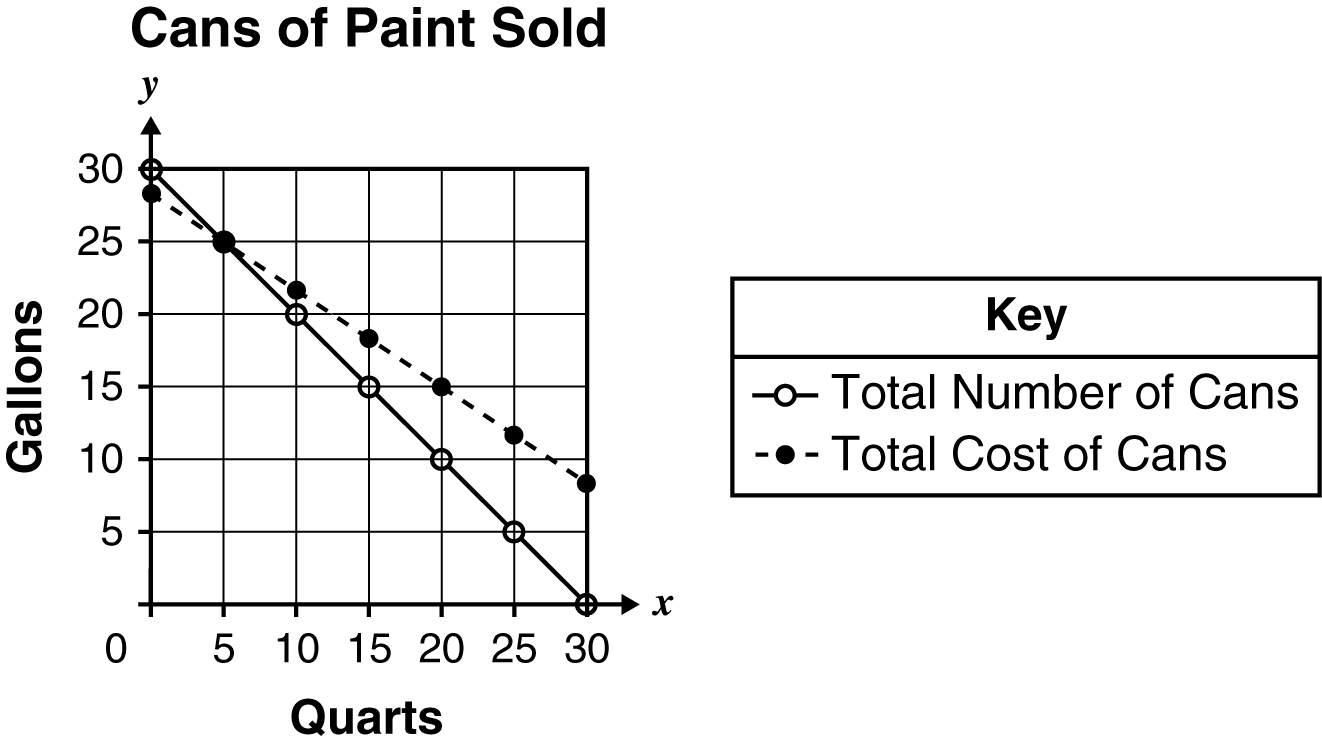 How many quart and gallon cans of paint did Terry sell?Terry sold 30 cans of paint at a total cost of $425. A can of paint holding one quart cost $10 each. A can of paint holding one gallon cost $15 each. The equations and graph below can be used to determine the number of cans of paint Terry sold, where x represents the number of quarts of paint, and y represents the number of gallons of paint.Number of cans: Total cost of cans: How many quart and gallon cans of paint did Terry sell?Terry sold 30 cans of paint at a total cost of $425. A can of paint holding one quart cost $10 each. A can of paint holding one gallon cost $15 each. The equations and graph below can be used to determine the number of cans of paint Terry sold, where x represents the number of quarts of paint, and y represents the number of gallons of paint.Number of cans: Total cost of cans: How many quart and gallon cans of paint did Terry sell?Terry sold 30 cans of paint at a total cost of $425. A can of paint holding one quart cost $10 each. A can of paint holding one gallon cost $15 each. The equations and graph below can be used to determine the number of cans of paint Terry sold, where x represents the number of quarts of paint, and y represents the number of gallons of paint.Number of cans: Total cost of cans: How many quart and gallon cans of paint did Terry sell?A5 quarts, 25 gallonsC25 quarts, 5 gallonsB15 quarts, 15 gallonsD42 quarts, 28 gallons40For a recycling project Max and Arlene collected aluminum cans over 5 weeks. The graph below shows the total number of cans each collected over the 5-week project.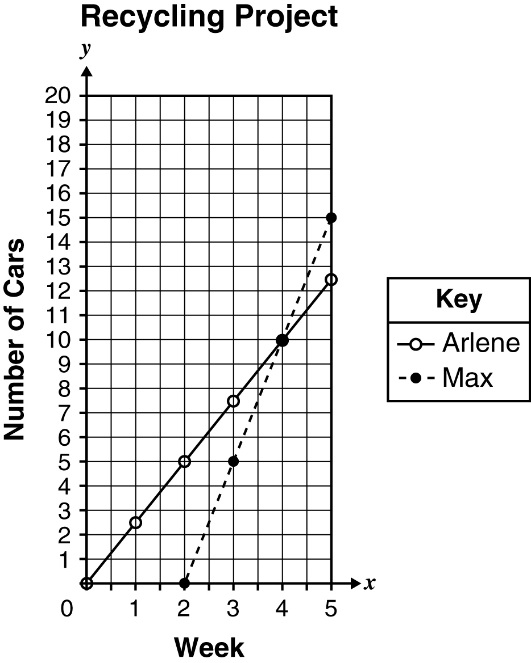 In which week did Max and Arlene have the same number of cans?For a recycling project Max and Arlene collected aluminum cans over 5 weeks. The graph below shows the total number of cans each collected over the 5-week project.In which week did Max and Arlene have the same number of cans?For a recycling project Max and Arlene collected aluminum cans over 5 weeks. The graph below shows the total number of cans each collected over the 5-week project.In which week did Max and Arlene have the same number of cans?For a recycling project Max and Arlene collected aluminum cans over 5 weeks. The graph below shows the total number of cans each collected over the 5-week project.In which week did Max and Arlene have the same number of cans?AWeek 2CWeek 10BWeek 4DWeek 1441What ordered pair represents the solution to this system of linear equations?What ordered pair represents the solution to this system of linear equations?What ordered pair represents the solution to this system of linear equations?What ordered pair represents the solution to this system of linear equations?ACBD42What is the y-coordinate of the ordered pair that satisfies this system of linear equations?What is the y-coordinate of the ordered pair that satisfies this system of linear equations?What is the y-coordinate of the ordered pair that satisfies this system of linear equations?What is the y-coordinate of the ordered pair that satisfies this system of linear equations?A2 C–1B1D–243An apartment building contains 100 units. The one-bedroom units rent for $495 per month and the two-bedroom units rent for $600 per month. When all the units are rented out, the total monthly rent paid by the tenants is $55,275. How many two-bedroom apartments are there?An apartment building contains 100 units. The one-bedroom units rent for $495 per month and the two-bedroom units rent for $600 per month. When all the units are rented out, the total monthly rent paid by the tenants is $55,275. How many two-bedroom apartments are there?An apartment building contains 100 units. The one-bedroom units rent for $495 per month and the two-bedroom units rent for $600 per month. When all the units are rented out, the total monthly rent paid by the tenants is $55,275. How many two-bedroom apartments are there?An apartment building contains 100 units. The one-bedroom units rent for $495 per month and the two-bedroom units rent for $600 per month. When all the units are rented out, the total monthly rent paid by the tenants is $55,275. How many two-bedroom apartments are there?A45C55B50D6644Sports Warehouse had a sale on two models of baseball gloves. Model A sold for $30.00, and model B sold for $45.25. A total of 52 gloves was sold. The total amount of sales earned on the gloves, excluding tax, was $2,078.50. How many model B baseball gloves were sold?Sports Warehouse had a sale on two models of baseball gloves. Model A sold for $30.00, and model B sold for $45.25. A total of 52 gloves was sold. The total amount of sales earned on the gloves, excluding tax, was $2,078.50. How many model B baseball gloves were sold?Sports Warehouse had a sale on two models of baseball gloves. Model A sold for $30.00, and model B sold for $45.25. A total of 52 gloves was sold. The total amount of sales earned on the gloves, excluding tax, was $2,078.50. How many model B baseball gloves were sold?Sports Warehouse had a sale on two models of baseball gloves. Model A sold for $30.00, and model B sold for $45.25. A total of 52 gloves was sold. The total amount of sales earned on the gloves, excluding tax, was $2,078.50. How many model B baseball gloves were sold?A18C29B22D3445Jeremy plays basketball for the Varsity team. Last season, he scored a total of 1489 points consisting of 2-point and 3-point baskets. If Jeremy made a total of 640 baskets, how many of the baskets counted 3 points?Jeremy plays basketball for the Varsity team. Last season, he scored a total of 1489 points consisting of 2-point and 3-point baskets. If Jeremy made a total of 640 baskets, how many of the baskets counted 3 points?Jeremy plays basketball for the Varsity team. Last season, he scored a total of 1489 points consisting of 2-point and 3-point baskets. If Jeremy made a total of 640 baskets, how many of the baskets counted 3 points?Jeremy plays basketball for the Varsity team. Last season, he scored a total of 1489 points consisting of 2-point and 3-point baskets. If Jeremy made a total of 640 baskets, how many of the baskets counted 3 points?A209C1227B431D148946The length of a rectangle is 16 inches longer than its width. If the perimeter of the rectangle is 540 inches, what is the length in inches?The length of a rectangle is 16 inches longer than its width. If the perimeter of the rectangle is 540 inches, what is the length in inches?The length of a rectangle is 16 inches longer than its width. If the perimeter of the rectangle is 540 inches, what is the length in inches?The length of a rectangle is 16 inches longer than its width. If the perimeter of the rectangle is 540 inches, what is the length in inches?A111C135B127D143